Pintar, Matthew R. and W. J. Resetarits, Jr. Prey-driven control of predator assemblages: zooplankton abundance drives aquatic beetle colonization. Ecology. 2017.Appendix S1Table S1: F statistics and P values from repeated-measures ANOVAs for the water change experiment: total beetle abundance, species richness, Dytiscidae, Hydrophilidae, and species with N > 100, in rank order of abundance by family (see Table 1). Bold indicates statistical significance (P < 0.05)Table S2: PERMANOVA results from the water change experiment. Block was rolled into the error term when P > 0.25. Bold indicates statistical significance (P < 0.05)Table S3: Results of zooplankton repeated-measures analyses from both experiments. Block was not significant (P > 0.25) in the water change experiment for all analyses and was rolled into the error term. Ostracod abundances were too low in the inoculation experiment (N = 10) for meaningful analysis but were included in the total zooplankton analysis. Bold indicates statistical significance (P < 0.05)Table S4: F statistics and P values from repeated-measures ANOVAs for the inoculation experiment: total beetle abundance, species richness, Dytiscidae, Hydrophilidae, and species with N ≥ 75 in rank order of abundance by family (see Table 1). Bold indicates statistical significance (P < 0.05)Table S5: PERMANOVA results for the inoculation experiment. The reduced number of residual degrees of freedom in the dytiscid analyses is due to pools with 0 beetles, which cannot be included in these analyses. Bold indicates statistical significance (P < 0.05)Fig S1: Multiple regression of (a) all beetles, (b) beetle species richness, (c) Laccophilus proximus, and (d) Uvarus granarius from the water change experiment against total zooplankton abundances in New and Old pools. Beetles were collected on 25 June and zooplankton on 22 June. Statistics are summaries of multiple regression results, with P values for effects of zooplankton abundance. N = total number of beetles for that sample date.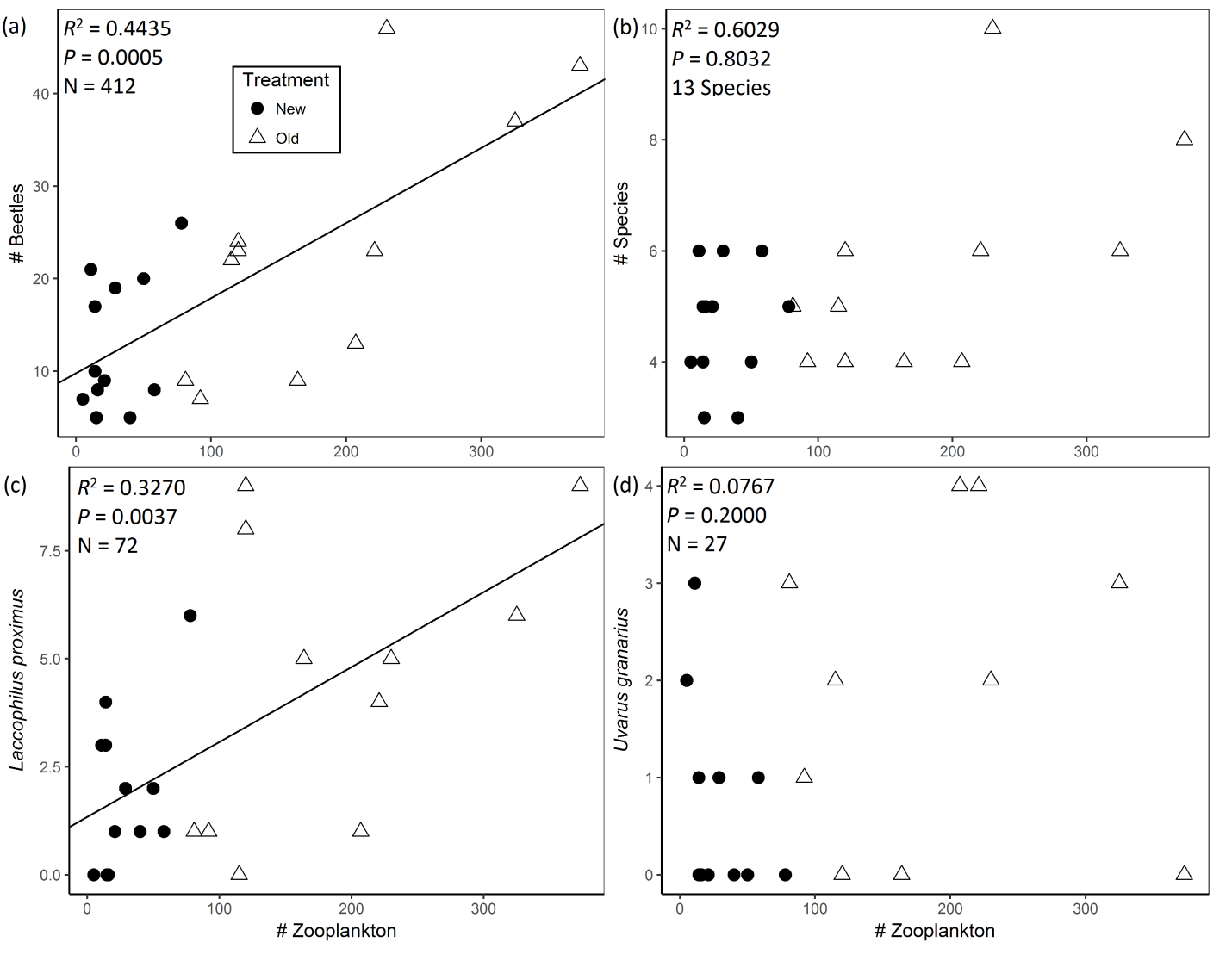 Fig. S2: Multiple regression of (a) all beetles, (b) beetle species richness, and (c) dytiscids from the water change experiment against total zooplankton abundances in New and Old pools. Beetles and zooplankton were both collected on 30 April. Statistics are summaries of multiple regression results, with P values for effects of zooplankton abundance. N = total number of beetles for that sample date.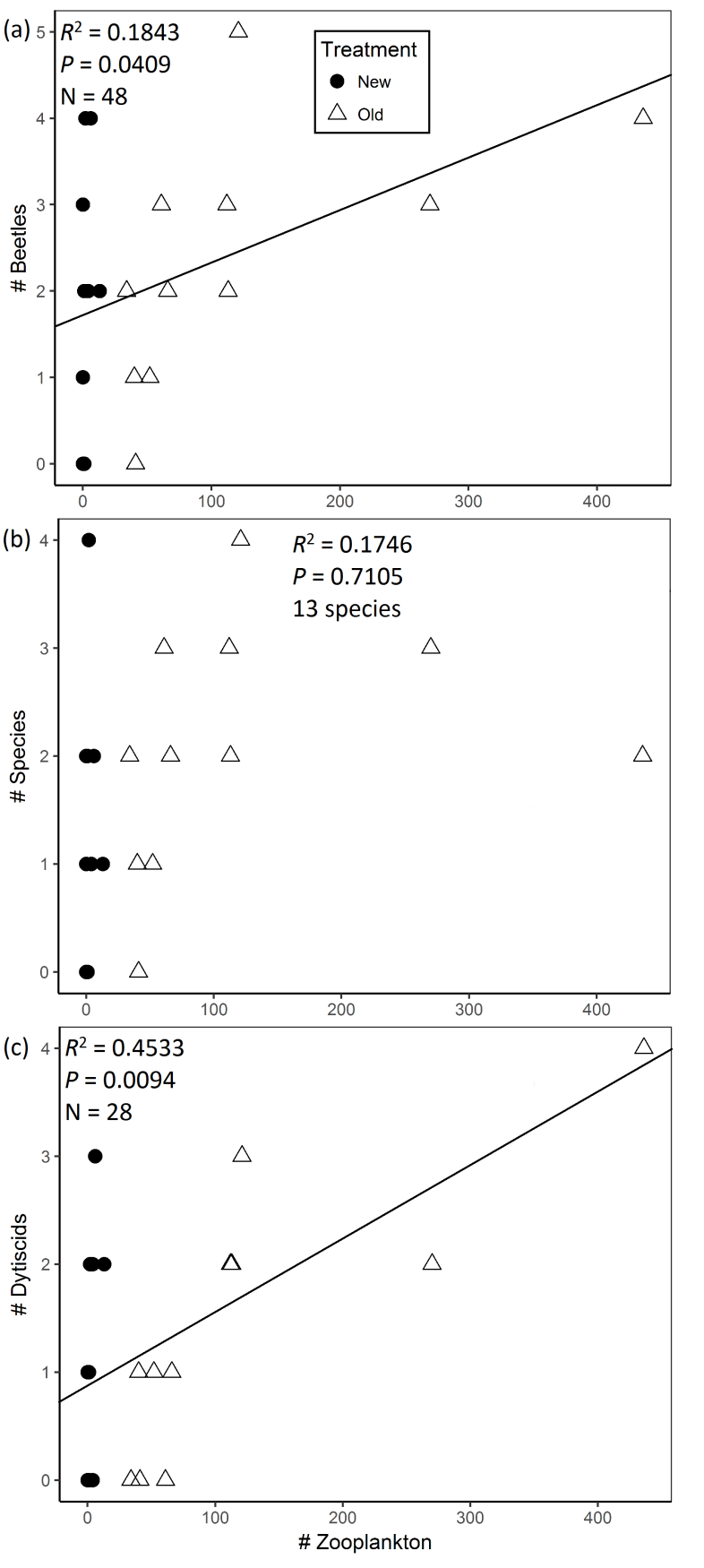 Fig S3: Multiple regression of (a) all beetles, (b) beetle species richness, (c) hydrophilids, and (d) Tropisternus lateralis from the water change experiment against total zooplankton abundances in New and Old pools. Beetles were collected on 14 October and zooplankton on 16 October. Statistics are summaries of multiple regression results with P values for effects of zooplankton abundance. No dytiscids (N = 13) were abundant enough for analysis on 14 October.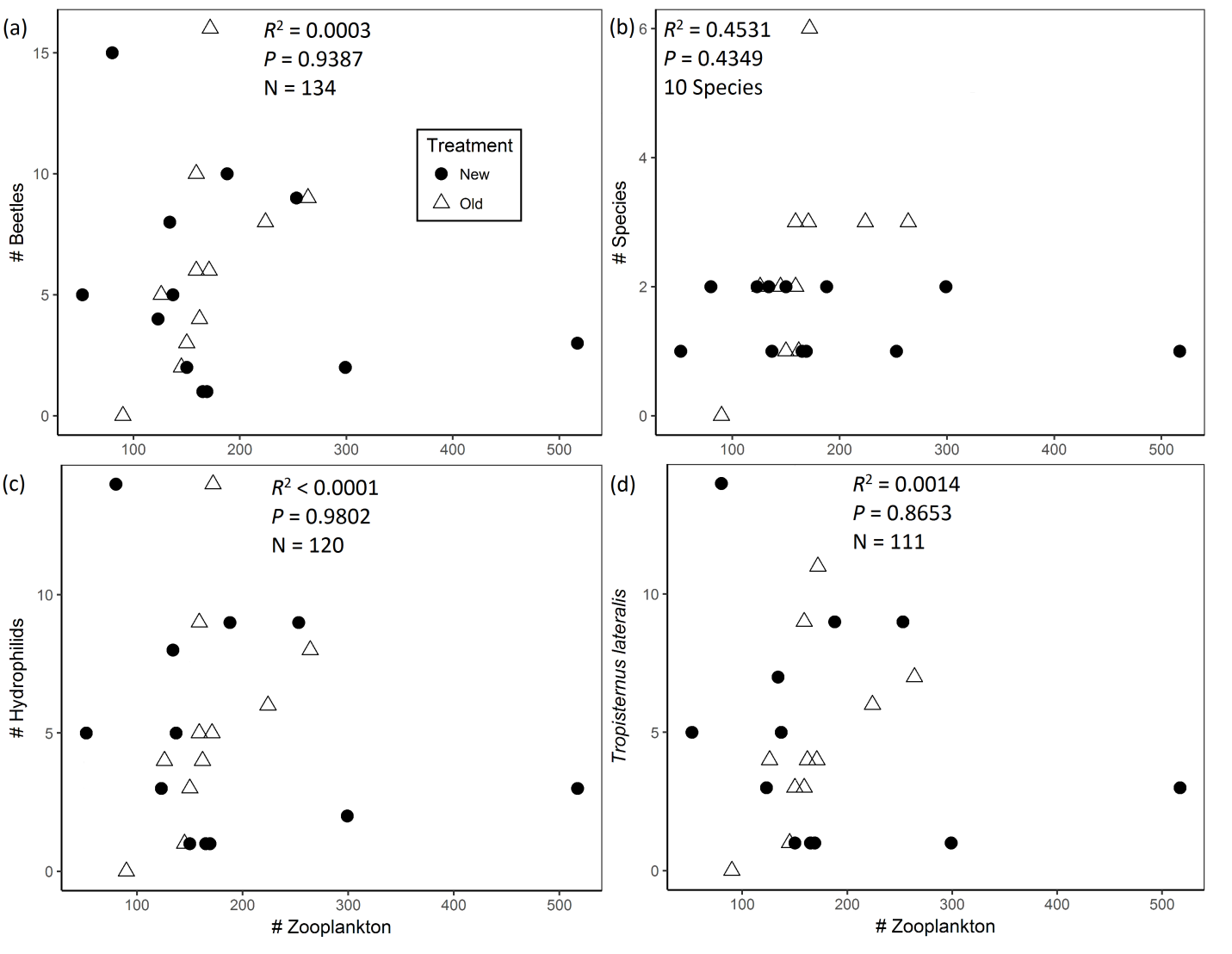 Fig. S4: NMDS plots for (a) all beetles, (b) Dytiscidae, and (c) Hydrophilidae in the inoculation experiment. The box in (b) shows an inset of the data for clarity due to the outlier at the left side of the figure. Points are sorted by group and treatment and outlined in minimum convex polygons (outlier not included in (b)). Large block effects make it difficult to visualize significant effects of treatment in these graphs (see Table S5). 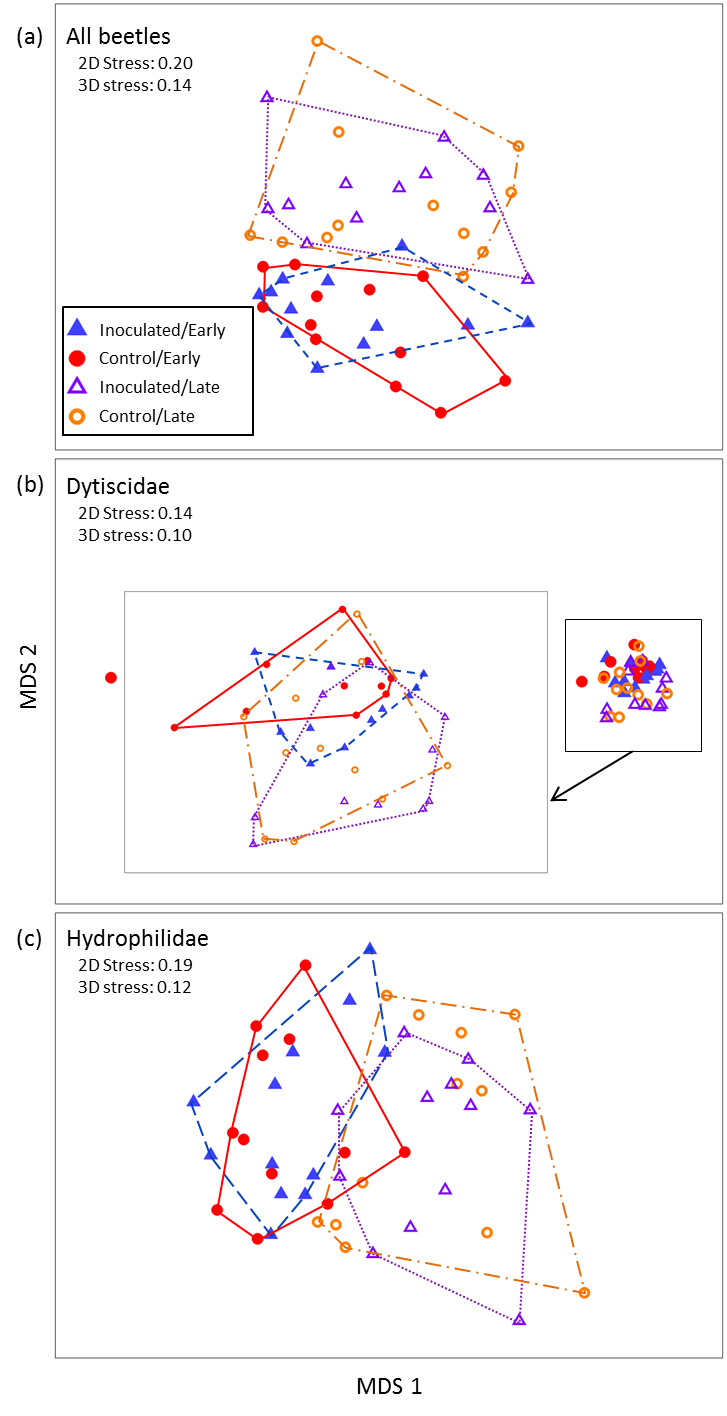 Fig S5: Multiple regression of (a) all beetles, (b) beetle species richness, (c) Enochrus ochraceus, (d) Helochares maculicollis, and (e) Tropisternus collaris from the inoculation experiment against total zooplankton abundances in New and Old pools. Beetles were collected on 5 November and zooplankton on 7 November. Statistics are summaries of multiple regression results with P values for effects of zooplankton abundance. There were large, significant block effects in all analyses in the inoculation experiment.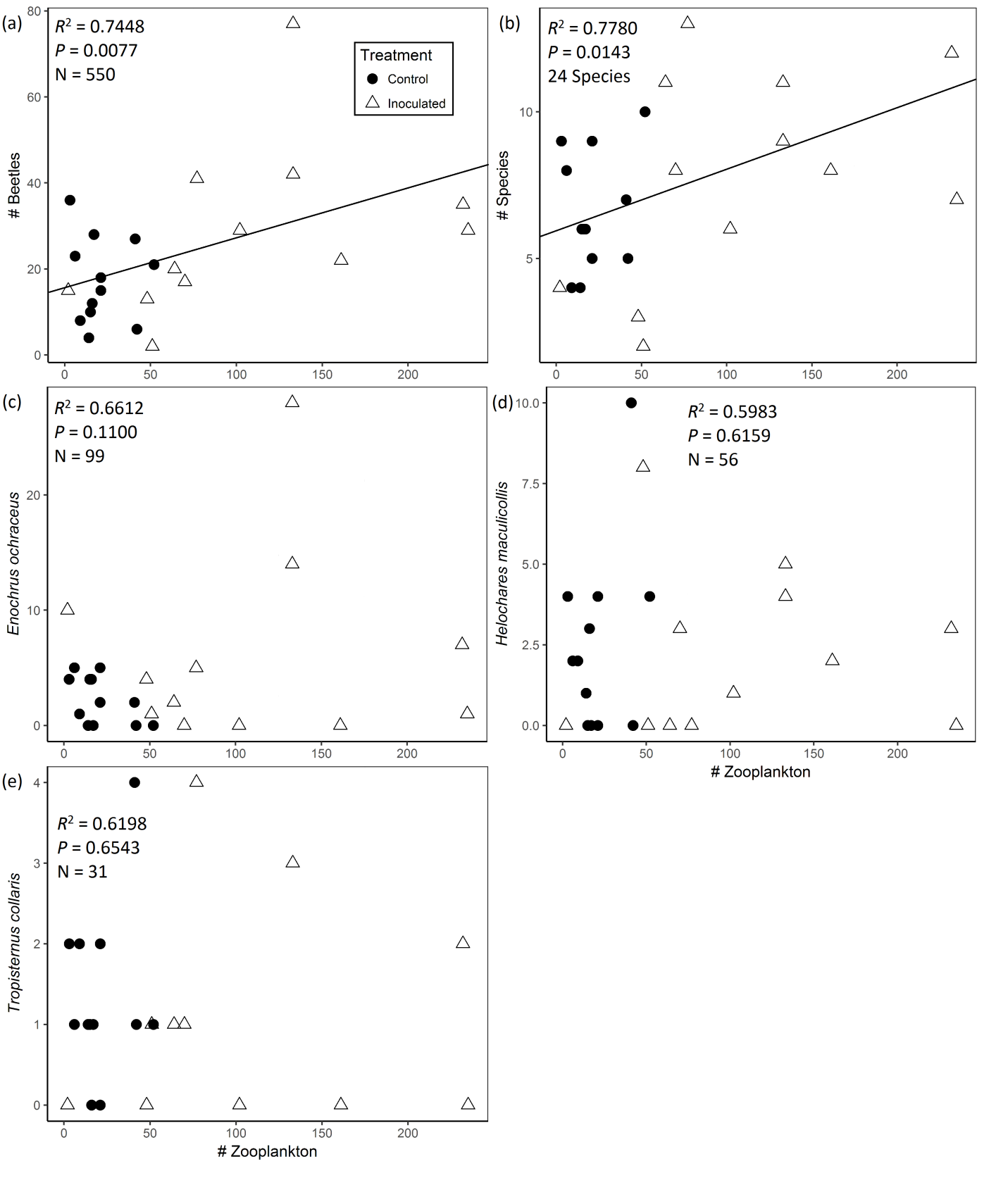 Fig S6: Multiple regression of (a) total beetle abundance, (b) beetle species richness, and (c) Hydroporus rufilabris from the inoculation experiment against total zooplankton abundances in New and Old pools. Beetles were collected on 19 November and zooplankton on 21 November. Statistics are summaries of multiple regression results with P values for effects of zooplankton abundance. There were large, significant block effects in all analyses in the inoculation experiment.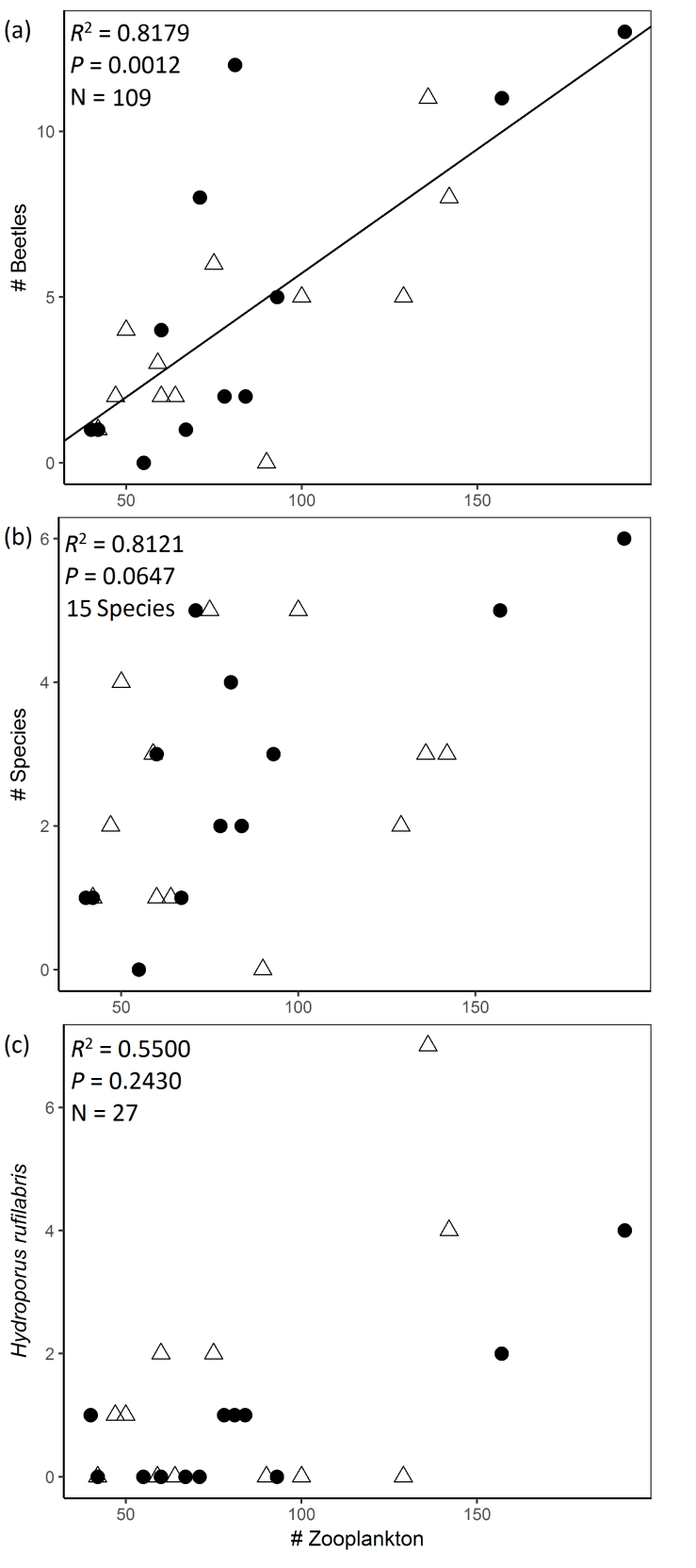 Between poolsBetween poolsWithin poolWithin poolAgedf (1,18)Block(3,18)Time(33,693)Age× Time(33,693)Total abundance11.9071.11758.0352.5840.00290.3684<0.0001<0.0001Species richness11.0181.19545.7041.8140.00380.3398<0.00010.0039Dytiscidae20.570.9150.8125.5920.00030.456<0.0001<0.0001Copelatus glyphicus10.4612.36133.0204.1130.00460.1054<0.0001<0.0001Laccophilus proximus9.7301.85124.9854.1630.00590.1742<0.0001<0.0001Hydroporus rufilabris14.7550.33137.9105.2520.00120.8027<0.0001<0.0001Uvarus granarius8.1190.35512.2473.1990.01060.7863<0.0001<0.0001Laccophilus fasciatus5.3694.6774.8301.1600.03250.0138<0.00010.249Helophorus linearis1.2342.69423.9651.7740.28130.0768<0.00010.0053Hydrophilidae3.0482.17529.4420.6060.09790.1263<0.00010.961Paracymus4.2891.26530.8550.6160.05300.316<0.00010.956Tropisternus lateralis0.1550.65317.6310.8290.69800.592<0.00010.741Enochrus ochraceus7.4060.28711.4871.8740.01400.834<0.00010.0024Berosus infuscatus0.4885.6387.7250.7910.49370.0066<0.00010.794SourcedfSSMSPseudo-FPUnique permsPeriod 1Period 1Period 1All beetlesAll beetlesAll beetles     Age     Residuals1222139.9123542139.9561.53.81090.001999Dytiscidae     Age     Block     Residuals13192854.42491.5120712854.4830.5635.34.49271.30720.0010.193999997Hydrophilidae     Age     Residuals1222033.1118122033.1536.93.78650.014995Period 2 Period 2 Period 2 All beetlesAll beetlesAll beetles     Age     Block     Residuals13181358.31742.26961.61358.3570.7386.83.51211.50150.0050.108998998Dytiscidae     Age     Residuals1212270.28818.82270.2419.95.40610.003999Hydrophilidae     Age     Block     Residuals1318580.02393.55683.8580.0797.8315.81.83682.52660.1190.005999998Period 3All beetles     Age1970.6970.61.30740.247998     Residuals2115589742.3Dytiscidae     Age11694.11694.11.68410.142997     Residuals21211241005.9Hydrophilidae     Age1555.5555.50.88830.539999     Residuals2113133625.4      Between pools      Between poolsWithin poolWithin poolTreatmentBlockTimeTreatment× TimeWater change experimentdf (1,21)No test(2,42)(2,42)All zooplankton44.5336.5217.44     (N = 7866)<0.0001<0.0001<0.0001Cladocera13.4522.0216.153     (N = 2442)0.0014<0.00010.0045Copepoda33.013.0464.484     (N = 2294)<0.0001<0.00010.0172Ostracoda4.5930.0210.733     (N = 132)0.0440.9800.486Rotifera9.6187.9223.208     (N = 3005)0.00540.00120.0505Inoculation experimentdf(1,17)(5,17)(1,22)(1,22)All zooplankton30.9892.7854.5009.547     (N = 3579)<0.00010.05150.04540.0054Cladocera12.0221.4033.7870.615     (N = 670)0.00300.27290.06450.4414Copepoda8.1513.1671.5127.580     (N = 2319)0.01100.03350.23180.0116Rotifera6.3960.0561.3391.459     (N = 580)0.02160.99760.2600.240Between poolsBetween poolsWithin poolWithin poolTreatmentdf (1,17)Block(5,17)Time(6,132)Treatment× Time(6,132)Total abundance9.79623.33447.5691.8660.0061<0.0001<0.00010.0913Species richness4.1410.4055.9411.0820.05780.0001<0.00010.376Dytiscidae17.3578.25824.8474.6050.00060.0004<0.00010.0002Laccophilus fasciatus9.7736.60123.5025.4190.00620.0014<0.0001<0.0001Hydroporus rufilabris34.0220.814.9481.482<0.0001<0.00010.00010.1892Copelatus glyphicus5.8399.53333.5041.7460.02720.0002<0.00010.115Hydrophilidae1.27921.99042.9951.0380.274<0.0001<0.00010.404Enochrus ochraceus2.25613.38417.0391.2730.151<0.0001<0.00010.274Tropisternus lateralis0.84523.78512.5660.5780.371<0.0001<0.00010.747Paracymus0.12719.4257.9320.9790.726<0.0001<0.00010.442Helochares maculicollis0.21413.34114.5760.1460.649<0.0001<0.00010.99Berosus infuscatus0.20311.11422.0220.0970.658<0.0001<0.00010.997Cymbiodyta chamberlaini0.1533.3724.3680.2510.70030.02680.00050.9580Enochrus pygmaeus0.96816.3522.8750.4360.339<0.00010.01150.8535SourcedfSSMSPseudo-FPUnique permsEarly Early Early All beetlesAll beetlesAll beetles     Treatment     Block     Residuals15172026.321892103712026.34378.4610.13.32157.17690.0120.001999998Dytiscidae     Treatment     Block     Residuals15163714.921342200033714.94268.41250.22.97153.41420.0240.001999998Hydrophilidae     Treatment     Block     Residuals1517812.0192077795.9812.03841.4458.61.77078.38680.1410.001999999Late Late Late All beetlesAll beetlesAll beetles     Treatment     Block     Residuals1517574.62617415.689574.65234.8922.90.66275.67240.7290.001998997Dytiscidae     Treatment     Block     Residuals15161848.624627236791848.64925.51479.91.24913.32820.2930.002999999Hydrophilidae     Treatment     Block     Residuals1517296.12564310177296.15128.5598.60.49478.56730.7510.001998999